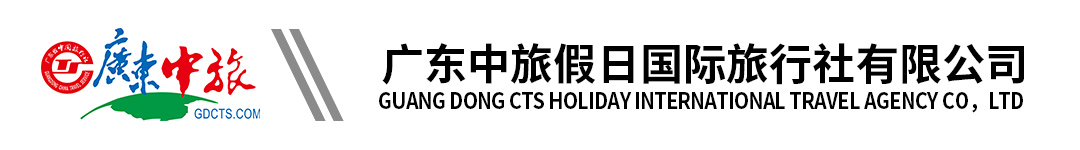 【温泉直通车】龙门南昆山居温泉度假村纯玩3天（含早含晚）丨无限次公共温泉行程单行程安排费用说明其他说明产品编号TX-20230110SP68210678出发地广州市目的地广东省-惠州市行程天数3去程交通汽车返程交通汽车参考航班上车点：上车点：上车点：上车点：上车点：产品亮点宿：南昆山居标双房一间一晚宿：南昆山居标双房一间一晚宿：南昆山居标双房一间一晚宿：南昆山居标双房一间一晚宿：南昆山居标双房一间一晚天数行程详情用餐住宿D1广州--龙门南昆山居温泉度假村（与龙门直通车其他温泉线路同车出发，沿途将各位贵宾送达酒店）早餐：X     午餐：X     晚餐：√   龙门南昆山居温泉度假村标准双床房D2全天自由活动早餐：√     午餐：X     晚餐：√   龙门南昆山居温泉度假村标准双床房D3龙门南昆山居酒店—广州早餐：√     午餐：X     晚餐：X   无费用包含1、交通：按实际参团人数安排空调旅游巴士，一人一正座。1、交通：按实际参团人数安排空调旅游巴士，一人一正座。1、交通：按实际参团人数安排空调旅游巴士，一人一正座。费用不包含1、行程中一切个人消费自理。1、行程中一切个人消费自理。1、行程中一切个人消费自理。预订须知本线路仅限80周岁以下游客报名。温馨提示1：早餐每间房限免2位1.2以下的小朋友！退改规则扣除已产生费用以及旅游合同规定的费用。